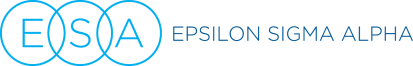 Thank you for your support of Epsilon Sigma Alpha’s “Santa Hugs” project benefiting Santa America. YOU have made a difference today!Children with special physical and emotional needs can have a Santa experience tailored to their situation thanks to the good works of the Santa America organization. The lasting gift of Santa’s hug is a crucial component of the experience and we are grateful for the ability to help.Epsilon Sigma Alpha (ESA) is an international leadership and service organization with members in communities large and small united in friendship to make a difference in the lives of others and become our best selves together. We use our caring hands to create with love gifts for those in need including hats for the homeless, baby blankets for needy families, prayer shawls for domestic violence victims and more because we know handmade gifts provide both physical and emotional support for those who receive them. We donate in excess of 650,000 volunteer hours annually to large international charities and local worthy causes alike, and we each love being part of a group of happy, big-hearted people helping make a difference. There is always something good going on in ESA! If you’d like to help with one of our other upcoming projects or join ESA as a member, please see one of our members here today. More about us:            www.epsilonsigmaalpha.orgContact a member locally at:Thank you for your support of Epsilon Sigma Alpha’s “Santa Hugs” project benefiting Santa America. YOU have made a difference today!Children with special physical and emotional needs can have a Santa experience tailored to their situation thanks to the good works of the Santa America organization. The lasting gift of Santa’s hug is a crucial component of the experience and we are grateful for the ability to help.Epsilon Sigma Alpha (ESA) is an international leadership and service organization with members in communities large and small united in friendship to make a difference in the lives of others and become our best selves together. We use our caring hands to create with love gifts for those in need including hats for the homeless, baby blankets for needy families, prayer shawls for domestic violence victims and more because we know handmade gifts provide both physical and emotional support for those who receive them. We donate in excess of 650,000 volunteer hours annually to large international charities and local worthy causes alike, and we each love being part of a group of happy, big-hearted people helping make a difference. There is always something good going on in ESA! If you’d like to help with one of our other upcoming projects or join ESA as a member, please see one of our members here today. More about us:            www.epsilonsigmaalpha.orgContact a member locally at:Thank you for your support of Epsilon Sigma Alpha’s “Santa Hugs” project benefiting Santa America. YOU have made a difference today!Children with special physical and emotional needs can have a Santa experience tailored to their situation thanks to the good works of the Santa America organization. The lasting gift of Santa’s hug is a crucial component of the experience and we are grateful for the ability to help.Epsilon Sigma Alpha (ESA) is an international leadership and service organization with members in communities large and small united in friendship to make a difference in the lives of others and become our best selves together. We use our caring hands to create with love gifts for those in need including hats for the homeless, baby blankets for needy families, prayer shawls for domestic violence victims and more because we know handmade gifts provide both physical and emotional support for those who receive them. We donate in excess of 650,000 volunteer hours annually to large international charities and local worthy causes alike, and we each love being part of a group of happy, big-hearted people helping make a difference. There is always something good going on in ESA! If you’d like to help with one of our other upcoming projects or join ESA as a member, please see one of our members here today. More about us:            www.epsilonsigmaalpha.orgContact a member locally at:Thank you for your support of Epsilon Sigma Alpha’s “Santa Hugs” project benefiting Santa America. YOU have made a difference today!Children with special physical and emotional needs can have a Santa experience tailored to their situation thanks to the good works of the Santa America organization. The lasting gift of Santa’s hug is a crucial component of the experience and we are grateful for the ability to help.Epsilon Sigma Alpha (ESA) is an international leadership and service organization with members in communities large and small united in friendship to make a difference in the lives of others and become our best selves together. We use our caring hands to create with love gifts for those in need including hats for the homeless, baby blankets for needy families, prayer shawls for domestic violence victims and more because we know handmade gifts provide both physical and emotional support for those who receive them. We donate in excess of 650,000 volunteer hours annually to large international charities and local worthy causes alike, and we each love being part of a group of happy, big-hearted people helping make a difference. There is always something good going on in ESA! If you’d like to help with one of our other upcoming projects or join ESA as a member, please see one of our members here today. More about us:            www.epsilonsigmaalpha.orgContact a member locally at: